ThemeYear 3: PrintingYear 3: PrintingYear 3: PrintingYear 3: PrintingSchool Values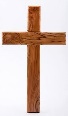 IndividualityIndividualityIndividualityIndividualityGlobal Citizenship 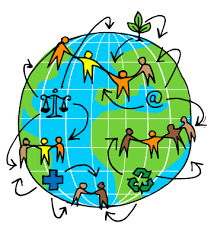 How can we empower women? Link to Mary Anning.How can we empower women? Link to Mary Anning.How can we empower women? Link to Mary Anning.How can we empower women? Link to Mary Anning.Big Question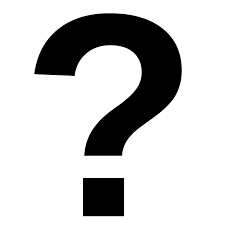 How do we create a large scale print of dinosaur fossils including a repeating pattern and rotations?How do we create a large scale print of dinosaur fossils including a repeating pattern and rotations?How do we create a large scale print of dinosaur fossils including a repeating pattern and rotations?How do we create a large scale print of dinosaur fossils including a repeating pattern and rotations?Smaller Questions- key knowledge(sequence- and assessment)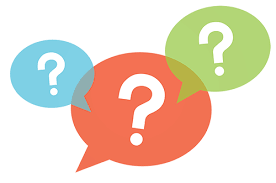 How do we create an observational drawing using a range of dry media?How do we create a large-scale watercolour painting of a fossil?How do we create a simplified motif of an image of a fossil?How do we transfer a motif to a quick-print polystyrene block using the impressed method?How do we print a repeating pattern with rotations using the impressed method?How do we create a relief-printing block and print using this method?How do we evaluate our work using a star diagram and identify changes for future work?How do we create an observational drawing using a range of dry media?How do we create a large-scale watercolour painting of a fossil?How do we create a simplified motif of an image of a fossil?How do we transfer a motif to a quick-print polystyrene block using the impressed method?How do we print a repeating pattern with rotations using the impressed method?How do we create a relief-printing block and print using this method?How do we evaluate our work using a star diagram and identify changes for future work?How do we create an observational drawing using a range of dry media?How do we create a large-scale watercolour painting of a fossil?How do we create a simplified motif of an image of a fossil?How do we transfer a motif to a quick-print polystyrene block using the impressed method?How do we print a repeating pattern with rotations using the impressed method?How do we create a relief-printing block and print using this method?How do we evaluate our work using a star diagram and identify changes for future work?How do we create an observational drawing using a range of dry media?How do we create a large-scale watercolour painting of a fossil?How do we create a simplified motif of an image of a fossil?How do we transfer a motif to a quick-print polystyrene block using the impressed method?How do we print a repeating pattern with rotations using the impressed method?How do we create a relief-printing block and print using this method?How do we evaluate our work using a star diagram and identify changes for future work?Spoken    Language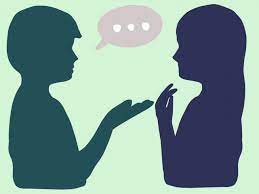 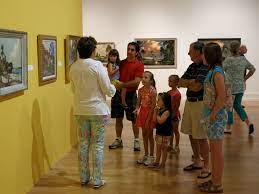 Essential Enrichment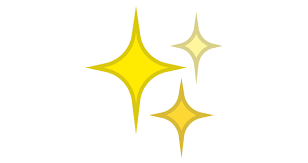 Art exhibition tourInterview between Artist and Art reviewer Art exhibition tourInterview between Artist and Art reviewer Art exhibition tourInterview between Artist and Art reviewer Art exhibition tourInterview between Artist and Art reviewer Outdoor Learning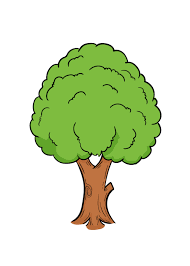 Hold the Art Exhibition outside – after school for parents?Significant peopleEric Gill Japanese printmakers 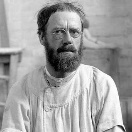 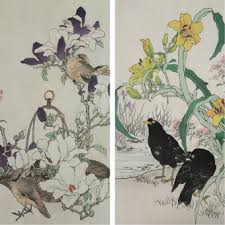 Eric Gill Japanese printmakers Key Vocabulary 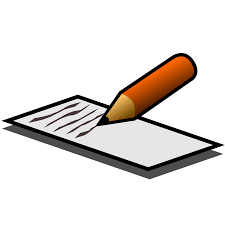 Quick-print, motif, repeating pattern, impressed method, rotation, large scaleQuick-print, motif, repeating pattern, impressed method, rotation, large scaleQuick-print, motif, repeating pattern, impressed method, rotation, large scaleQuick-print, motif, repeating pattern, impressed method, rotation, large scaleLinks to prior learning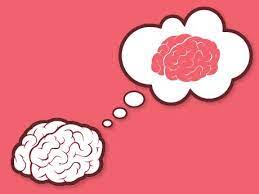 Year 2 Printing Cityscape
Build repeating patterns and recognise pattern in the environment (Y2)
Make a printing block using the impressed method (Y2)
Design more repetitive patterns (Y2)
Experiment with overprinting motifs and colour (Y2)Year 2 Printing Cityscape
Build repeating patterns and recognise pattern in the environment (Y2)
Make a printing block using the impressed method (Y2)
Design more repetitive patterns (Y2)
Experiment with overprinting motifs and colour (Y2)Year 2 Printing Cityscape
Build repeating patterns and recognise pattern in the environment (Y2)
Make a printing block using the impressed method (Y2)
Design more repetitive patterns (Y2)
Experiment with overprinting motifs and colour (Y2)Year 2 Printing Cityscape
Build repeating patterns and recognise pattern in the environment (Y2)
Make a printing block using the impressed method (Y2)
Design more repetitive patterns (Y2)
Experiment with overprinting motifs and colour (Y2)Cross-Curricular Links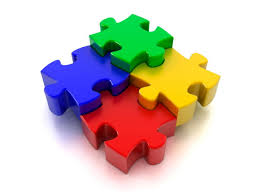 Science – how are fossils made?Science – how are fossils made?Texts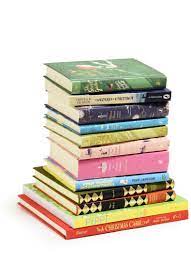 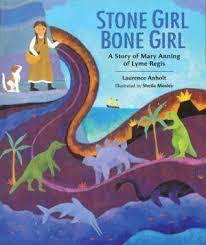 